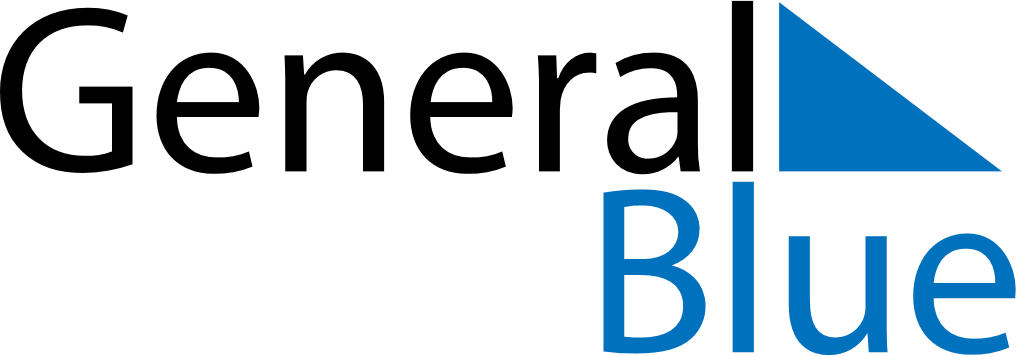 April 2028April 2028April 2028SerbiaSerbiaMondayTuesdayWednesdayThursdayFridaySaturdaySunday12345678910111213141516Orthodox Good Friday
Good FridayOrthodox Easter
Easter Sunday17181920212223Orthodox Easter Monday
Easter MondayHolocaust Remembrance Day24252627282930